INDICAÇÃO Nº 559/2016Sugere ao Poder Executivo Municipal que proceda cascalhamento e nivelamento em toda a extensão da Rua Orlando Humberto Padoveze, no bairro Vale das Cigarras.Excelentíssimo Senhor Prefeito Municipal, Nos termos do Art. 108 do Regimento Interno desta Casa de Leis, dirijo-me a Vossa Excelência para sugerir que, por intermédio do Setor competente, que proceda cascalhamento e nivelamento em toda a extensão da Rua Orlando Humberto Padoveze, no bairro Vale das Cigarras.Justificativa:Munícipes procuraram este vereador solicitando a intermediação para que esta área acima citado receba os serviços solicitados, tendo em vista que a referida via necessita de cascalhamento e nivelamento. Vale destacar que é utilizado por diversos moradores, e em dias de chuva o local fica intransitável devido ao acúmulo de água e barro, além de buracos formado.Plenário “Dr. Tancredo Neves”, em 25 de janeiro de 2.016.                                                  FELIPE SANCHES-Vereador / Vice Presidente-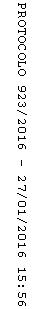 